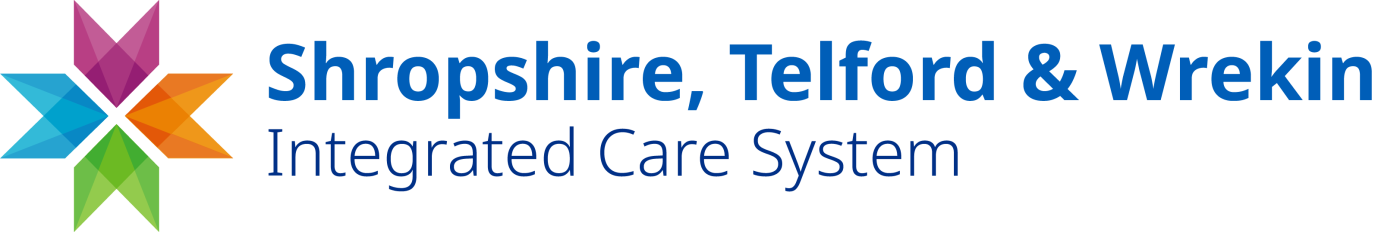 Your Advance Care PlanThis document is a tool for discussing and communicating your wishes around your health and well-being. It is a document for joint decision-making between you, your relatives and/or carers and the health professionals who are involved in your care.In addition to recording a short record or your advance plans, this document is also designed to provide an overview for those looking after you should an emergency situation arise where your health deteriorates and you cannot provide informed consent yourself. This is particularly helpful if your next of kin are not present immediately. It now includes ReSPECT (Recommended Summary Plan of Emergency Care and Treatment) at the front of this document including decisions regarding resuscitation.Please see the ReSPECT website for further resources: https://www.respectprocess.org.uk/This document has been adapted from the CYPACP endorsed by NICE: www.cypacp.ukHealth professionals involved in your care and their contact details:(With your permission these people will hold a copy of this document)This plan includes a ReSPECT form for the management of sudden deterioration and has 3 further sections:Section 1:  Demographics, Contacts, Diagnosis and Decision-MakingSection 2: Priorities for Living Well, Wishes around End of LifeSection 3: Clinical Management of Anticipated Problems/Symptoms (Anticipatory Care Plan)SECTION 1: Demographics, Contacts, Diagnosis and Decision-makingBasis of Discussion/Decision-making	Section 2: Priorities for living well now and wishes around end of life.Priorities for Living WellWishes around End of LifeSection 3: Clinical management of anticipated problems. NB Please see the ReSPECT form at the front of this care plan for guidance on the management of sudden deterioration.Management of anticipated problems. This section should be used to record the management of specific circumstances that might be encountered. Where a management plan already exists please signpost it here. Review DateClinician NameDesignation(Grade/specialty)Professional Body NumberSignatureGPHospital or Hospice ConsultantClinical Nurse SpecialistCommunity ServicesDiagnosesMain problems and background informationHome Circumstances/Social environmentThings that are important to your life now e.g place of care, activities, goals you would like to achieveWhat do you wish for your family and those important to you?Is there anything you worry about or something that you fear happening to you? Is there anything you would NOT want to happen?Wishes for end of life care including preferred place of deathDo you have any particular spiritual and cultural wishes?Wishes around organ donation (see separate guidance at http://www.organdonation.nhs.uk)Do you have any funeral preferences or choices you wish to record?Instructions for specific circumstances e.g breathlessness, pain, recurrent infection/sepsis, falls, haemorrhage, seizures or altered consciousness, elimination issues. Include below if or when to call 999 and/or transfer to hospitalAdditional Notes